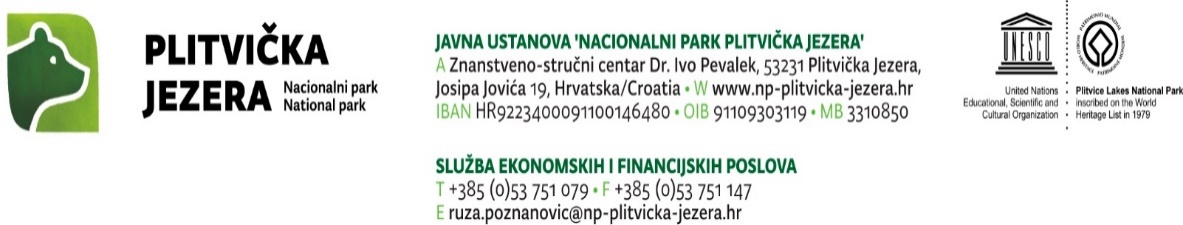 Izvještaj o danim pomoćimaIzvještaj o danim pomoćimaU poslovnoj 2017U poslovnoj 2017U poslovnoj 2017U poslovnoj 2017U poslovnoj 2017U poslovnoj 2017redni brojdatum uplateNaziv primatelja pomoćiOIB: primatelja pomoćisvrha iznos donacije u knTekuće pomoći županijskom proračunuTekuće pomoći županijskom proračunuTekuće pomoći županijskom proračunuTekuće pomoći županijskom proračunuTekuće pomoći županijskom proračunuTekuće pomoći županijskom proračunu104.04.2017.OŠ EUGEN KVATERNIK RAKOVICA89016155247Ulaznice za obilazak NP Plitvička jezera4.700,00228.09.2017.LIČKO SENJSKA ŽUPANIJA 40774389207Pomoć za organizaciju manifestacije „Jesen u Lici“30.000,00UKUPNO:UKUPNO:UKUPNO:UKUPNO: 34.700,00Tekuće pomoći općinskim proračunimaTekuće pomoći općinskim proračunimaTekuće pomoći općinskim proračunimaTekuće pomoći općinskim proračunimaTekuće pomoći općinskim proračunimaTekuće pomoći općinskim proračunima122.08.2017.OPĆINA SABORSKO 07738949649Naknada zbog zaštićenih prirodnih područja 1.423.738,12222.08.2017.OPĆINA VRHOVINE97869213325Naknada zbog zaštićenih prirodnih područja 3.667.662,92322.08.2017.OPČINA RAKOVICA32809923710Naknada zbog zaštićenih prirodnih područja 296.099,69429.09.2017.OPĆINA PLITVIČKA JZERA58932233075Naknada zbog zaštićenih prirodnih područja 3.093.390,34UKUPNO:UKUPNO:UKUPNO:UKUPNO:8.480.891,07Kapitalne pomoći općinskom proračunuKapitalne pomoći općinskom proračunuKapitalne pomoći općinskom proračunuKapitalne pomoći općinskom proračunuKapitalne pomoći općinskom proračunuKapitalne pomoći općinskom proračunu127.12..2017OPĆINA RAKOVICA32809923710Obnova Stipićeva mosta19.562,48UKUPNO:UKUPNO:UKUPNO:UKUPNO:UKUPNO:19.562,48Kapitalne pomoći županijskom proračunuKapitalne pomoći županijskom proračunuKapitalne pomoći županijskom proračunuKapitalne pomoći županijskom proračunuKapitalne pomoći županijskom proračunuKapitalne pomoći županijskom proračunu108.12..2017LIČKO SENJSKA ŽUPANIJA40774389207Projekt vodoopskrbe i odvodnje aglomeracije Plitvička jezera   147.461,63UKUPNO:UKUPNO:UKUPNO:UKUPNO:UKUPNO:147.461,63Tekući prijenos između proračunskih korisnikaTekući prijenos između proračunskih korisnikaTekući prijenos između proračunskih korisnikaTekući prijenos između proračunskih korisnikaTekući prijenos između proračunskih korisnikaTekući prijenos između proračunskih korisnika116.02.2017NP SJEVERNI VELEBIT 24661445515Dovršenje projekta Centra za posjetitelje Krasno 377.953,75231.07.2017.PRORAČUN RH3% prihoda od naplate ulaznice za Zajednička sredstva parkova hrvatske1.201.453,02310.10.2017.PRORAČUN RH3% prihoda od naplate ulaznice za Zajednička sredstva parkova hrvatske3.254.228,51408.12.2017.PRORAČUN RH3% prihoda od naplate ulaznice za Zajednička sredstva parkova hrvatske448.953,77UKUPNO:UKUPNO:UKUPNO:UKUPNO:UKUPNO: 5.282.589,05Kapitalni prijenos između proračunskih korisnikaKapitalni prijenos između proračunskih korisnikaKapitalni prijenos između proračunskih korisnikaKapitalni prijenos između proračunskih korisnikaKapitalni prijenos između proračunskih korisnikaKapitalni prijenos između proračunskih korisnika116.02.2017.NP SJEVERNI VELEBIT24661445515Dovršenje projekta Centra za posjetitelje Krasno12.000.659,83116.02.2017.NP SJEVERNI VELEBIT24661445515Povrat viška sredstava za dovršenje projekta-3.353.671,53UKUPNO:UKUPNO:UKUPNO:UKUPNO:UKUPNO: 8.646.988,30SVEUKUPNO:SVEUKUPNO:SVEUKUPNO:SVEUKUPNO:SVEUKUPNO:22.592.630,05 U poslovnoj 2018U poslovnoj 2018U poslovnoj 2018U poslovnoj 2018U poslovnoj 2018U poslovnoj 2018redni brojdatum uplateNaziv primatelja pomoćiOIB: primatelja pomoćisvrha iznos donacije u knTekuće pomoći županijskom proračunuTekuće pomoći županijskom proračunuTekuće pomoći županijskom proračunuTekuće pomoći županijskom proračunuTekuće pomoći županijskom proračunuTekuće pomoći županijskom proračunu121.02.2018LIČKO SENJSKA ŽUPANIJA40774389207Projekt vodoopskrbe i odvodnje aglomeracije Plitvička jezera   32.538,37228.09.2017.LIČKO SENJSKA ŽUPANIJA 40774389207Pomoć za organizaciju manifestacije „Jesen u Lici“40.000,00UKUPNO:UKUPNO:UKUPNO:UKUPNO:  72.538,37Tekuće pomoći općinskim proračunimaTekuće pomoći općinskim proračunimaTekuće pomoći općinskim proračunimaTekuće pomoći općinskim proračunimaTekuće pomoći općinskim proračunimaTekuće pomoći općinskim proračunima114.06.2018.OPĆINA SABORSKO07738949649Naknada zbog zaštićenih prirodnih područja 1.701.590,71214.06.2018.OPĆINA VRHOVINE97869213325Naknada zbog zaštićenih prirodnih područja 4.383.433,34314.06.2018.OPČINA RAKOVICA32809923710Naknada zbog zaštićenih prirodnih područja 353.885,64414.06.2018.OPĆINA PLITVIČKA JZERA58932233075Naknada zbog zaštićenih prirodnih područja 3.697.097,40317.09.2018..OPČINA LOVINAC 05881679710Manifestacija - Dani ličkog krumpira 10.000,00 10.146.007,09UKUPNO:UKUPNO:UKUPNO:UKUPNO:Kapitalne pomoći županijskom proračunuKapitalne pomoći županijskom proračunuKapitalne pomoći županijskom proračunuKapitalne pomoći županijskom proračunuKapitalne pomoći županijskom proračunuKapitalne pomoći županijskom proračunu120.11.2018.Srednja škola Plitvička Jezera - Korenica27871846011Opremanje kuhinje100.000,00UKUPNO:UKUPNO:UKUPNO:UKUPNO:UKUPNO:100.000,00Tekući prijenos između proračunskih korisnikaTekući prijenos između proračunskih korisnikaTekući prijenos između proračunskih korisnikaTekući prijenos između proračunskih korisnikaTekući prijenos između proračunskih korisnikaTekući prijenos između proračunskih korisnika109.02.2018PRORAČUN RH3% prihoda od naplate ulaznice za Zajednička sredstva parkova hrvatske377.953,75210.07.2018.PRORAČUN RH3% prihoda od naplate ulaznice za Zajednička sredstva parkova hrvatske1.201.453,02317.09.2018.Sveučilište Zadar – odjel za nastavničke studije Gospić10839679016100. obljetnica učiteljskog poziva u Gospiću 5.000,00310.10.2018.PRORAČUN RH3% prihoda od naplate ulaznice za Zajednička sredstva parkova hrvatske3.254.228,51410.12.2018.PRORAČUN RH3% prihoda od naplate ulaznice za Zajednička sredstva parkova hrvatske448.953,77UKUPNO:UKUPNO:UKUPNO:UKUPNO:UKUPNO: 5.287.589,05SVEUKUPNO:SVEUKUPNO:SVEUKUPNO:SVEUKUPNO:SVEUKUPNO:15.606.134,51